REQUESTS FOR DUROOD SHARIFVol. 5From the Archive of Dr Umar AzamCompiled: April 2011Manchester, UKEmailMeForm Submission Limit Monthly ReminderReply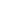 Dear dr_umar_azam, 

This is a monthly reminder that you are nearing the submissions limit for your free account. You are at 131/200 submissions for this month. Once the limit is reached, subsequent submissions will NOT be accepted. 

If you would like to upgrade to avoid missing any submission emails, please log in at http://www.emailmeform.com and upgrade your account. Alternatively, you may also click on a link: 

To upgrade please use the link below:
https://www.plimus.com/jsp/buynow.jsp?contractId=1696326&custom1=529660&custom2=dr_umar_azam 

Upgrade to the Yearly Plus Plan and save 18% NOW!
https://www.plimus.com/jsp/buynow.jsp?contractId=1699958&custom1=529660&custom2=dr_umar_azam 

Regards,
EmailMeForm Team
www.emailmeform.comReplyHello, EmailMeForm TeamJust a query.  Is the 200 figure for January 2011?  So the allowance for February will be 200 again?                 Dr Umar Azam - Show quoted text -ReplyHello Dr. Umar Azam,

Yes, that is correct.  The submission limit resets every month.- Show quoted text --- Regards,
EmailMeForm™ Team
www.emailmeform.com**Please Note**  All inquires received through support@emailmeform.com will be processed at a lower priority than tickets submitted through our contact form.  Please remember to complete the form properly (i.e. username, form id/name) to avoid delays.  Thank you for using EmailMeForm™

Technical Support: Weekdays 9AM - 5PM
Plus Plan Support: Extended
Billing and Sales: Weekdays 9AM - 5PM

All times are in PST (GMT-8).  Billing is closed on holidays.ThanksReply
Hi DR UMARAZAM,

Thank you for leaving your message on NaatOnline.com guestbook!

Regards:

NaatOnline.com
Lahore, Pakistan
London, UK
Manchester, UKFeedback via the Contact FormReply


Powered by EmailMeFormReply


Powered by EmailMeFormReply


Powered by EmailMeFormFeedback via the Contact FormReply


Powered by EmailMeFormFeedback via the Contact FormReply


Powered by EmailMeFormReply


Powered by EmailMeFormReply


Powered by EmailMeFormReply


Powered by EmailMeFormReply


Powered by EmailMeFormReply


Powered by EmailMeFormReply


Powered by EmailMeFormReply


Powered by EmailMeFormReply


Powered by EmailMeFormReply


Powered by EmailMeFormReply


Powered by EmailMeFormReply


Powered by EmailMeFormReply


Powered by EmailMeFormReply


Powered by EmailMeFormReply


Powered by EmailMeFormReply


Powered by EmailMeFormReply


Powered by EmailMeFormReply


Powered by EmailMeFormReply


Powered by EmailMeFormReply


Powered by EmailMeFormReply


Powered by EmailMeFormReply


Powered by EmailMeFormAAB-E-KAUSAR DISTRIBUTIONXhide details Jan 31 Reply Forwardhide details Jan 31 Reply Forwardhide details Feb 1hide details Feb 3AAB-E-KAUSAR DISTRIBUTIONXhide details Feb 2Name*:Name*:sayeeqa siddiqa Rsayeeqa siddiqa Rsayeeqa siddiqa Rsayeeqa siddiqa REmail*:Email*:sayeeqasiddiqa91@yahoo.comsayeeqasiddiqa91@yahoo.comsayeeqasiddiqa91@yahoo.comsayeeqasiddiqa91@yahoo.comSubject*:Subject*:entire holy quran translate in englishentire holy quran translate in englishentire holy quran translate in englishentire holy quran translate in englishMessage*:Message*:Assalam walikum,
I lik to know da entire holy quran translate in english.. Much more abt our islam..

allah hafizAssalam walikum,
I lik to know da entire holy quran translate in english.. Much more abt our islam..

allah hafizAssalam walikum,
I lik to know da entire holy quran translate in english.. Much more abt our islam..

allah hafizAssalam walikum,
I lik to know da entire holy quran translate in english.. Much more abt our islam..

allah hafiz Reply Forwardhide details Feb 2Name*:Name*:naveednaveednaveednaveedEmail*:Email*:mirza-baig1@hotmail.commirza-baig1@hotmail.commirza-baig1@hotmail.commirza-baig1@hotmail.comSubject*:Subject*:abe e kosarabe e kosarabe e kosarabe e kosarMessage*:Message*:pls mail me the book abe e kosarpls mail me the book abe e kosarpls mail me the book abe e kosarpls mail me the book abe e kosar Reply Forwardhide details Feb 3Name*:Name*:MukhtarMukhtarMukhtarMukhtarEmail*:Email*:mukhtaralik@gmail.commukhtaralik@gmail.commukhtaralik@gmail.commukhtaralik@gmail.comSubject*:Subject*:islamic sitesislamic sitesislamic sitesislamic sitesMessage*:Message*:get me islamic calender sr no 5.get me islamic calender sr no 5.get me islamic calender sr no 5.get me islamic calender sr no 5.AAB-E-KAUSAR DISTRIBUTIONXhide details Feb 4Name*:Name*:Mohideen IbramshaMohideen IbramshaMohideen IbramshaMohideen IbramshaEmail*:Email*:ibramsha7@yahoo.comibramsha7@yahoo.comibramsha7@yahoo.comibramsha7@yahoo.comSubject*:Subject*:Free Durood Sharif and Holy QuranFree Durood Sharif and Holy QuranFree Durood Sharif and Holy QuranFree Durood Sharif and Holy QuranMessage*:Message*:Assalaamu Alaikum.

Please send the Durood Sharif and Holy Quran.

May Allah Subhana Wa Taala reward you.

Your brother
Mohideen Ibramsha
Was SalaamAssalaamu Alaikum.

Please send the Durood Sharif and Holy Quran.

May Allah Subhana Wa Taala reward you.

Your brother
Mohideen Ibramsha
Was SalaamAssalaamu Alaikum.

Please send the Durood Sharif and Holy Quran.

May Allah Subhana Wa Taala reward you.

Your brother
Mohideen Ibramsha
Was SalaamAssalaamu Alaikum.

Please send the Durood Sharif and Holy Quran.

May Allah Subhana Wa Taala reward you.

Your brother
Mohideen Ibramsha
Was SalaamAAB-E-KAUSAR DISTRIBUTIONXhide details Feb 5Name*:Name*:Gulzar Ahmad RanaGulzar Ahmad RanaGulzar Ahmad RanaGulzar Ahmad RanaEmail*:Email*:madinaway@yahoo.commadinaway@yahoo.commadinaway@yahoo.commadinaway@yahoo.comSubject*:Subject*:AAB E KOSARAAB E KOSARAAB E KOSARAAB E KOSARMessage*:Message*:ASSALAM O ALAIKUM,
I have filled the contact form and waiting for aab e kosar book.
Thanks & Regards,
Gulzar Ahmad RanaASSALAM O ALAIKUM,
I have filled the contact form and waiting for aab e kosar book.
Thanks & Regards,
Gulzar Ahmad RanaASSALAM O ALAIKUM,
I have filled the contact form and waiting for aab e kosar book.
Thanks & Regards,
Gulzar Ahmad RanaASSALAM O ALAIKUM,
I have filled the contact form and waiting for aab e kosar book.
Thanks & Regards,
Gulzar Ahmad Rana Reply Forwardhide details Feb 5Name*:Name*:HABIBHABIBHABIBHABIBEmail*:Email*:aljabr@awalnet.net.saaljabr@awalnet.net.saaljabr@awalnet.net.saaljabr@awalnet.net.saSubject*:Subject*:daruooddaruooddaruooddaruoodMessage*:Message*:pls send me books fr darood and quran.pls send me books fr darood and quran.pls send me books fr darood and quran.pls send me books fr darood and quran. Reply Forwardhide details Feb 6Name*:Name*:Irfan KhanIrfan KhanIrfan KhanIrfan KhanEmail*:Email*:azizirfan@gmail.comazizirfan@gmail.comazizirfan@gmail.comazizirfan@gmail.comSubject*:Subject*:FREE BOOK OF DUROOD SHARIF AND HOLY QURANFREE BOOK OF DUROOD SHARIF AND HOLY QURANFREE BOOK OF DUROOD SHARIF AND HOLY QURANFREE BOOK OF DUROOD SHARIF AND HOLY QURANMessage*:Message*:FREE BOOK OF DUROOD SHARIF AND HOLY QURANFREE BOOK OF DUROOD SHARIF AND HOLY QURANFREE BOOK OF DUROOD SHARIF AND HOLY QURANFREE BOOK OF DUROOD SHARIF AND HOLY QURAN Reply Forwardshow details Feb 6Name*:Name*:Abdus Saboor HashmiAbdus Saboor HashmiAbdus Saboor HashmiAbdus Saboor HashmiEmail*:Email*:ashashmi92@gmail.comashashmi92@gmail.comashashmi92@gmail.comashashmi92@gmail.comSubject*:Subject*:contact formcontact formcontact formcontact formMessage*:Message*:Please dont create problem for peoples to fill form for you. just send the documents, peoples should take banefit from them. for what purpose you need this contact form. 

have a nice day, and JizakAllah kahir to provide us Islamic material.Please dont create problem for peoples to fill form for you. just send the documents, peoples should take banefit from them. for what purpose you need this contact form. 

have a nice day, and JizakAllah kahir to provide us Islamic material.Please dont create problem for peoples to fill form for you. just send the documents, peoples should take banefit from them. for what purpose you need this contact form. 

have a nice day, and JizakAllah kahir to provide us Islamic material.Please dont create problem for peoples to fill form for you. just send the documents, peoples should take banefit from them. for what purpose you need this contact form. 

have a nice day, and JizakAllah kahir to provide us Islamic material. Reply Forwardhide details Feb 6Name*:Name*:hamidhamidhamidhamidEmail*:Email*:replytohamid@yahoo.comreplytohamid@yahoo.comreplytohamid@yahoo.comreplytohamid@yahoo.comSubject*:Subject*:DUADUADUADUAMessage*:Message*:HI ASSALAM ALAIKUMHI ASSALAM ALAIKUMHI ASSALAM ALAIKUMHI ASSALAM ALAIKUM Reply Forwardhide details Feb 6Name*:Name*:Irshad Sohail - Karachi PakistanIrshad Sohail - Karachi PakistanIrshad Sohail - Karachi PakistanIrshad Sohail - Karachi PakistanEmail*:Email*:isskfriends@hotmail.comisskfriends@hotmail.comisskfriends@hotmail.comisskfriends@hotmail.comSubject*:Subject*:Personal AssistnacePersonal AssistnacePersonal AssistnacePersonal AssistnaceMessage*:Message*:i need some financial personal assistance from you on the huminity ground basis. If i received your positive response then i will submit the detials to you.

Looking forward for a positive response.

Best Regards
Sohaili need some financial personal assistance from you on the huminity ground basis. If i received your positive response then i will submit the detials to you.

Looking forward for a positive response.

Best Regards
Sohaili need some financial personal assistance from you on the huminity ground basis. If i received your positive response then i will submit the detials to you.

Looking forward for a positive response.

Best Regards
Sohaili need some financial personal assistance from you on the huminity ground basis. If i received your positive response then i will submit the detials to you.

Looking forward for a positive response.

Best Regards
Sohail Reply Forwardhide details Feb 6Name*:Name*:Syed Osman NaeemSyed Osman NaeemSyed Osman NaeemSyed Osman NaeemEmail*:Email*:contact2sun@gmail.comcontact2sun@gmail.comcontact2sun@gmail.comcontact2sun@gmail.comSubject*:Subject*:QuranQuranQuranQuranMessage*:Message*:DownloadDownloadDownloadDownload Reply Forwardshow details Feb 6Name*:Name*:Muhammad IftikharMuhammad IftikharMuhammad IftikharMuhammad IftikharEmail*:Email*:mifpk@msn.commifpk@msn.commifpk@msn.commifpk@msn.comSubject*:Subject*:BookBookBookBookMessage*:Message*:I'm inerested in having the books mentioned in e-mail.
ThanksI'm inerested in having the books mentioned in e-mail.
ThanksI'm inerested in having the books mentioned in e-mail.
ThanksI'm inerested in having the books mentioned in e-mail.
Thanks Reply Forwardhide details Feb 6Name*:Name*:faiz Mirfaiz Mirfaiz Mirfaiz MirEmail*:Email*:faizssilk@hotmail.comfaizssilk@hotmail.comfaizssilk@hotmail.comfaizssilk@hotmail.comSubject*:Subject*:AAB E KUASARAAB E KUASARAAB E KUASARAAB E KUASARMessage*:Message*:READ OUR MESSAGE AND WRITE FOR BOOKS

THANKS IN ADVANCEREAD OUR MESSAGE AND WRITE FOR BOOKS

THANKS IN ADVANCEREAD OUR MESSAGE AND WRITE FOR BOOKS

THANKS IN ADVANCEREAD OUR MESSAGE AND WRITE FOR BOOKS

THANKS IN ADVANCE Reply Forwardhide details Feb 6Name*:Name*:kausarkausarkausarkausarEmail*:Email*:kausarsaifi@hotmail.comkausarsaifi@hotmail.comkausarsaifi@hotmail.comkausarsaifi@hotmail.comSubject*:Subject*:durood sharifdurood sharifdurood sharifdurood sharifMessage*:Message*:durood sharif and quran pleasedurood sharif and quran pleasedurood sharif and quran pleasedurood sharif and quran please Reply Forwardhide details Feb 6Name*:Name*:MAHMOOD KHANMAHMOOD KHANMAHMOOD KHANMAHMOOD KHANEmail*:Email*:fivek@super.net.pkfivek@super.net.pkfivek@super.net.pkfivek@super.net.pkSubject*:Subject*:AAB-E-KAUSARAAB-E-KAUSARAAB-E-KAUSARAAB-E-KAUSARMessage*:Message*:AAB-E-KAUSAR [101-page published Book of Durood Sharif], are that is HARD COPY or you sended by email DOWNLOADINGAAB-E-KAUSAR [101-page published Book of Durood Sharif], are that is HARD COPY or you sended by email DOWNLOADINGAAB-E-KAUSAR [101-page published Book of Durood Sharif], are that is HARD COPY or you sended by email DOWNLOADINGAAB-E-KAUSAR [101-page published Book of Durood Sharif], are that is HARD COPY or you sended by email DOWNLOADING Reply Forwardshow details Feb 7Name*:Name*:Lubna AftabLubna AftabLubna AftabLubna AftabEmail*:Email*:aftab.lubna@gmail.comaftab.lubna@gmail.comaftab.lubna@gmail.comaftab.lubna@gmail.comSubject*:Subject*:Free copy of Aab-e-KausarFree copy of Aab-e-KausarFree copy of Aab-e-KausarFree copy of Aab-e-KausarMessage*:Message*:Kindly send me a free copy of the above mentioned copy of darud sharif.Kindly send me a free copy of the above mentioned copy of darud sharif.Kindly send me a free copy of the above mentioned copy of darud sharif.Kindly send me a free copy of the above mentioned copy of darud sharif. Reply Forwardhide details Feb 7Name*:Name*:miss nadiamiss nadiamiss nadiamiss nadiaEmail*:Email*:pctmea@cyber.net.pkpctmea@cyber.net.pkpctmea@cyber.net.pkpctmea@cyber.net.pkSubject*:Subject*:request for complete quran shareefrequest for complete quran shareefrequest for complete quran shareefrequest for complete quran shareefMessage*:Message*:thanks for sending me mail. please send me complete quran shareef with urdu translation for my assistance.
thanks

miss nadia
pakistan canvas and tents manufacturers
and exporters association.thanks for sending me mail. please send me complete quran shareef with urdu translation for my assistance.
thanks

miss nadia
pakistan canvas and tents manufacturers
and exporters association.thanks for sending me mail. please send me complete quran shareef with urdu translation for my assistance.
thanks

miss nadia
pakistan canvas and tents manufacturers
and exporters association.thanks for sending me mail. please send me complete quran shareef with urdu translation for my assistance.
thanks

miss nadia
pakistan canvas and tents manufacturers
and exporters association. Reply Forwardhide details Feb 7Name*:Name*:NasreenNasreenNasreenNasreenEmail*:Email*:phoenix-a@cyber.net.pkphoenix-a@cyber.net.pkphoenix-a@cyber.net.pkphoenix-a@cyber.net.pkSubject*:Subject*:[101-page published Book of Durood Sharif[101-page published Book of Durood Sharif[101-page published Book of Durood Sharif[101-page published Book of Durood SharifMessage*:Message*:101-page published Book of Durood Sharif101-page published Book of Durood Sharif101-page published Book of Durood Sharif101-page published Book of Durood Sharif Reply Forwardhide details Feb 7Name*:Name*:mohammad akhtar hussainmohammad akhtar hussainmohammad akhtar hussainmohammad akhtar hussainEmail*:Email*:mohammadakhtar52@yahoo.commohammadakhtar52@yahoo.commohammadakhtar52@yahoo.commohammadakhtar52@yahoo.comSubject*:Subject*:AAB E KAUSARAAB E KAUSARAAB E KAUSARAAB E KAUSARMessage*:Message*:Please send me free copy of aab e kasarPlease send me free copy of aab e kasarPlease send me free copy of aab e kasarPlease send me free copy of aab e kasar Reply Forwardshow details Feb 7Name*:Name*:Waseem QureshiWaseem QureshiWaseem QureshiWaseem QureshiEmail*:Email*:waseem2688@gmail.comwaseem2688@gmail.comwaseem2688@gmail.comwaseem2688@gmail.comSubject*:Subject*:Copy Of AAB-E-KAUSARCopy Of AAB-E-KAUSARCopy Of AAB-E-KAUSARCopy Of AAB-E-KAUSARMessage*:Message*:Awaiting your copy of AAB-E-KAUSAR
Thanks and kind regard
Waseem QureshiAwaiting your copy of AAB-E-KAUSAR
Thanks and kind regard
Waseem QureshiAwaiting your copy of AAB-E-KAUSAR
Thanks and kind regard
Waseem QureshiAwaiting your copy of AAB-E-KAUSAR
Thanks and kind regard
Waseem Qureshi Reply Forwardshow details Feb 7Name*:Name*:syed wajahat ali shahsyed wajahat ali shahsyed wajahat ali shahsyed wajahat ali shahEmail*:Email*:shahjee59@hotmail.comshahjee59@hotmail.comshahjee59@hotmail.comshahjee59@hotmail.comSubject*:Subject*:quranquranquranquranMessage*:Message*:Dear sir 
thank u for sending the mail.my addressis as under;
syed wajahat ali shah
LG 360 DEAN'S TRADE CENTRE
PESHAWAR CANTT 25000
TEL091-5250281
CELL#0345-906-3443Dear sir 
thank u for sending the mail.my addressis as under;
syed wajahat ali shah
LG 360 DEAN'S TRADE CENTRE
PESHAWAR CANTT 25000
TEL091-5250281
CELL#0345-906-3443Dear sir 
thank u for sending the mail.my addressis as under;
syed wajahat ali shah
LG 360 DEAN'S TRADE CENTRE
PESHAWAR CANTT 25000
TEL091-5250281
CELL#0345-906-3443Dear sir 
thank u for sending the mail.my addressis as under;
syed wajahat ali shah
LG 360 DEAN'S TRADE CENTRE
PESHAWAR CANTT 25000
TEL091-5250281
CELL#0345-906-3443 Reply Forwardhide details Feb 7Name*:Name*:RehanRehanRehanRehanEmail*:Email*:rash_hamza@hotmail.comrash_hamza@hotmail.comrash_hamza@hotmail.comrash_hamza@hotmail.comSubject*:Subject*:drood book requiredrood book requiredrood book requiredrood book requireMessage*:Message*:Pls. sent drood bookPls. sent drood bookPls. sent drood bookPls. sent drood book Reply Forwardhide details Feb 7Name*:Name*:SYED SAIFSYED SAIFSYED SAIFSYED SAIFEmail*:Email*:saifyours@gmail.comsaifyours@gmail.comsaifyours@gmail.comsaifyours@gmail.comSubject*:Subject*:plz send me booksplz send me booksplz send me booksplz send me booksMessage*:Message*:Walekum assalam dear muslim brother i like ur effort plz send me these books on my home address 305/1 taksal wali gali chowk lucknow pin-226003Walekum assalam dear muslim brother i like ur effort plz send me these books on my home address 305/1 taksal wali gali chowk lucknow pin-226003Walekum assalam dear muslim brother i like ur effort plz send me these books on my home address 305/1 taksal wali gali chowk lucknow pin-226003Walekum assalam dear muslim brother i like ur effort plz send me these books on my home address 305/1 taksal wali gali chowk lucknow pin-226003 Reply Forwardhide details Feb 7Name*:Name*:AZAM BAIGAZAM BAIGAZAM BAIGAZAM BAIGEmail*:Email*:azambaig@yahoo.comazambaig@yahoo.comazambaig@yahoo.comazambaig@yahoo.comSubject*:Subject*:books droodbooks droodbooks droodbooks droodMessage*:Message*:send droodsend droodsend droodsend drood Reply Forwardhide details Feb 7Name*:Name*:M R KHATRIM R KHATRIM R KHATRIM R KHATRIEmail*:Email*:mrkhatri1945@gmail.commrkhatri1945@gmail.commrkhatri1945@gmail.commrkhatri1945@gmail.comSubject*:Subject*:FREE BOOK ON DAROOD SHARIFFREE BOOK ON DAROOD SHARIFFREE BOOK ON DAROOD SHARIFFREE BOOK ON DAROOD SHARIFMessage*:Message*:AS PER YOUR EMAIL I AM FILLING THE CONTACT FORM FOR FREE COPY ON DAROOD SHARIF, THANKS AND BEST REGARDSAS PER YOUR EMAIL I AM FILLING THE CONTACT FORM FOR FREE COPY ON DAROOD SHARIF, THANKS AND BEST REGARDSAS PER YOUR EMAIL I AM FILLING THE CONTACT FORM FOR FREE COPY ON DAROOD SHARIF, THANKS AND BEST REGARDSAS PER YOUR EMAIL I AM FILLING THE CONTACT FORM FOR FREE COPY ON DAROOD SHARIF, THANKS AND BEST REGARDS Reply Forwardhide details Feb 7Name*:Name*:Saleem R.Saleem R.Saleem R.Saleem R.Email*:Email*:rehbros@cyber.net.pkrehbros@cyber.net.pkrehbros@cyber.net.pkrehbros@cyber.net.pkSubject*:Subject*:aab-e-kausaraab-e-kausaraab-e-kausaraab-e-kausarMessage*:Message*:us salaam o alaykum,
dear sirs,
please send me the abe noted book.
thanks and best regards.us salaam o alaykum,
dear sirs,
please send me the abe noted book.
thanks and best regards.us salaam o alaykum,
dear sirs,
please send me the abe noted book.
thanks and best regards.us salaam o alaykum,
dear sirs,
please send me the abe noted book.
thanks and best regards. Reply Forward